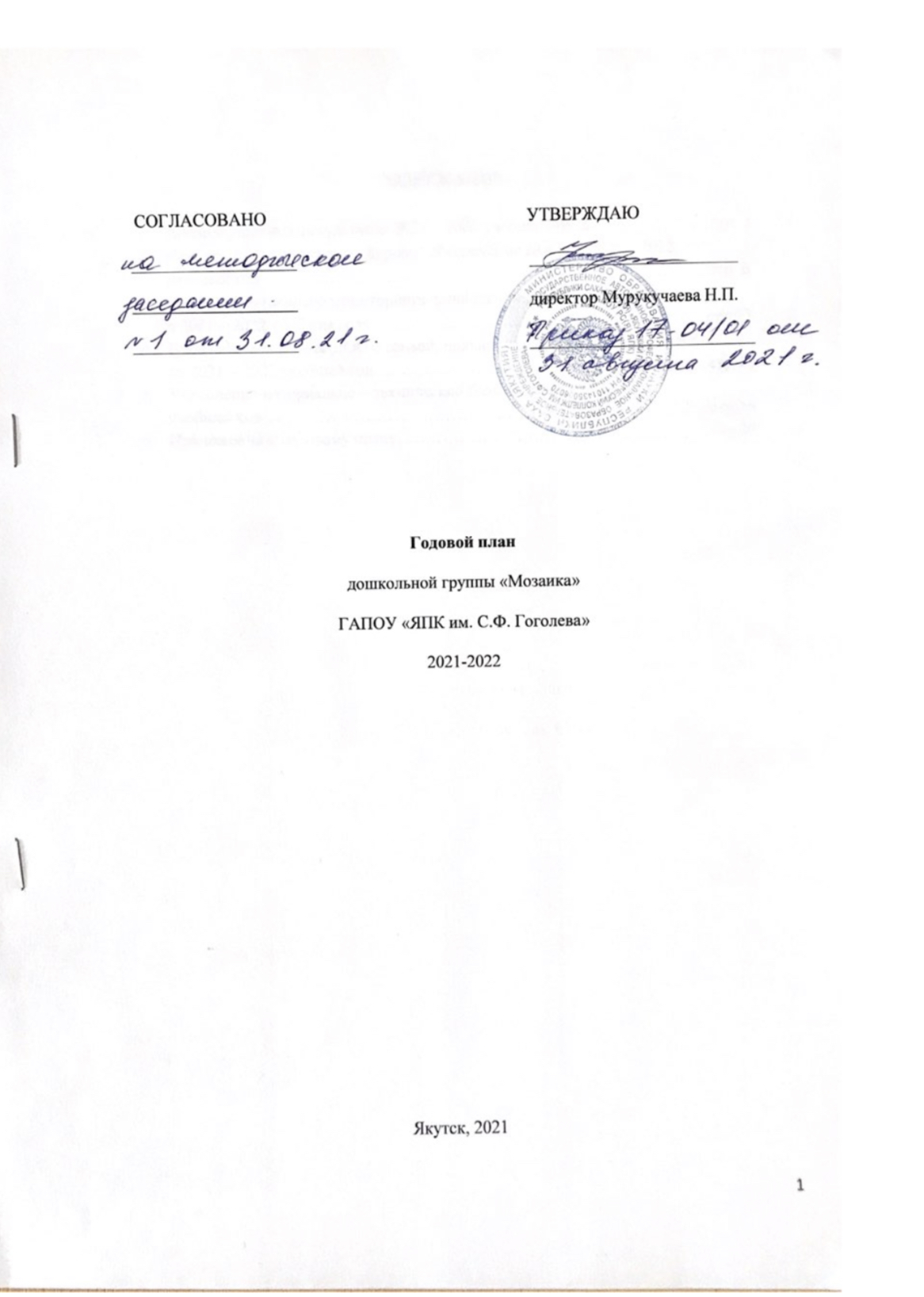 СОДЕРЖАНИЕ Анализ конечных результатов 2020 – 2021 учебного года…………………стр. 3Научно – методическое и кадровое обеспечение ДОО на 2021 – 2022 учебный год……………………………………………………………………стр. 6Система внутреннего мониторинга дошкольной группы «Мозаика»в 2021 – 2022 учебном году…………………………………………………..стр.13Взаимосвязь в работе ДОО с семьей, школой и другими организациями на 2021 – 2022 учебный год…………………………………………………..стр.17Укрепление материально – технической базы на 2021 – 2022 учебный год……………………………………………………………………стр.19Приложения к годовому плану…………………………….............................стр.21 Раздел 1. Анализ конечных результатов прошедшего 2020 – 2021  учебного года  Информационная справка.ГАПОУ РС (Я) «Якутский педагогический колледж им. С.Ф. Гоголева»Структурное подразделение: дошкольная группа «Мозаика» Тип: подведомственный Вид: общеобразовательныйЮридический адрес: 677000 г. Якутск, проспект Ленина 5\1Контактный телефон: 8-4112-42-51-09Год основания: 2016 г.Режим работы: в режиме пятидневной рабочей недели с 8.00 – 19.00 ч.Количество групп: 1 (разновозрастная)Плановая наполняемость (мощность) дошкольной группы: 20 детейФактическая наполняемость: 20 детей Кадровый состав образовательного учрежденияСотрудники      Из них имеют:Категория:Общий педагогический стаж:Возрастной ценз педагогических работников: Возраст воспитанников:«4 года» - 11«5 лет» - 4«6 лет» - 4«7 лет» - 1 Результаты качества освоения ООП дошкольной группыЦели и задачи на 2021-2022 учебный годЦель. Повышение качества образования, коррекционно-развивающих и здоровьеформирующих условий в ДОО, способствующих полноценному развитию, позитивной социализации и индивидуализации дошкольника, обеспечивающих равные стартовые возможности и успешный переход к обучению в общеобразовательных учреждениях. Годовые задачи Повышение качества образования через обогащение предметно-пространственной среды в дошкольной группе, детско-взрослых сообществах; повышение качества работы по взаимодействию с социумом и родительской общественностью через включение социальных партнеров и родителей в образовательный процесс как равноправных и равно ответственных партнеров; через развитие международного сотрудничества детского сада в области дошкольного образования; через участие коллектива в участии организационных работ колледжа, методологических и иных работ в сфере дошкольного образования. Развивать у детей навыки свободного общения с взрослыми и детьми, инициативность, любознательность, критическое мышление; развивать все компоненты устной речи детей: грамматический строя речи, связную речь – диалогическую и монологическую формы, активизировать словарь через организацию детской исследовательской деятельности и детское экспериментирование в группах и детско-взрослых сообществах, во время проведения ежедневных групповых сборов. Изучить, проанализировать и обобщить современный опыт, формы и методы выявления, поддержки и развития детской одаренности, разработать соответствующие программы дополнительного образования через совершенствование модели развивающего образования ДОО. Продолжать инициировать использование современных образовательных технологий (детская проектная деятельность, метод проблемных ситуаций, технологию коллективно-творческих дел, информационные технологии, технология приобщения к культуре народов РС(Я), шахматно-задачная технологию, квест-технологии) . Раздел 2. Научно-методическое и кадровое обеспечение ДОО на 2021-2022 учебный год Программы, реализуемые в дошкольной группе «Мозаика» при ГАПОУ РС (Я)  «Якутский педагогический колледж им. С.Ф. Гоголева» Кадровый состав образовательного учрежденияАдминистрациядиректор – Мурукучаева Надежда Павловназам. директора по общему образованию – Иванова Нюргустана Иннокентьевнавоспитатели – 2помощник воспитателя – 1педагоги дополнительного образования – 2Воспитатели и педагоги дополнительного образования.Сотрудники      Из них имеют:Категория:Общий педагогический стаж:Возрастной ценз педагогических работников: Методическая деятельность.Обучение на курсах повышения квалификации Оказание помощи педагогам: Семинары Практикумы Курсы ПК Консультации Открытые просмотры Взаимопосещения  Подготовка к аттестации и аттестация педагогов ДОО на 2021-2022 уч.г.  Темы самообразования педагогов Система методической поддержки педагогов, с использованием разнообразных форм работы. Методические советы   В учебном году запланировано 4 методических совета:- «Основные направления развития дошкольной группы», срок 20 сентября 2021 год.Цель: Ознакомление и обсуждение годового плана на новый учебный год.- «Основные правила по технике безопасности», срок 15 декабря 2021 год. Цель: формирование у педагогов ДОО принципиально нового взгляда на содержание, структуру и организацию образовательной среды детского сада о методологических требованиях и многообразии интегративных подходов к созданию предметно пространственной развивающей среды в дошкольном образовании по профилактике детского дорожно-транспортного травматизма, пожарной безопасности и технике безопасности.- «Интегративные подходы к созданию предметно – развивающей среды в дошкольной группе», срок 2 февраля 2022 годЦель: изучение и внедрение интегративных подходов к созданию предметно – развивающей среды в дошкольной группе по вопросам техники безопасности.- «Самообразование как система непрерывного повышения профессионализма педагога» 24 марта 2022 годЦель: корректировка и совершенствование методических тем воспитателей и педагогов дополнительного образования. - «Итоги работы дошкольной группы за 2021-2022 год»., 15 мая 2022 годЦель: провести аналитический отчет воспитателей и педагогов дополнительного образования за учебный год, наметить новые пути развития дошкольной группы «Мозаика». Инновационная деятельность.Тема «Комплексное сотрудничество  в пространстве колледжа»Цель проекта: Создание условий для максимально полного раскрытия потенциала личности ребенка, необходимое для непрерывного образования и социальной адаптации.Задачи: Спроектировать и реализовать комплексную модель, направленного на раскрытие личностного, творческого потенциала каждого воспитанника, поддерживающее формирование и реализацию индивидуальной образовательной траекторииРазработать и составить Папку достижений и успехов воспитанника.Этапы реализации проекта:На начальном  этапе проводится подготовка условий для запуска программы сотрудничества, формирование базы участников. На основном этапе ведется работа по организации работы.На заключительном этапе проводится рефлексия, подводятся итоги мониторинга влияния индивидуальных маршрутов развития на наставляемых.Инструментарий сотрудничества:Диагностические материалы по выявлению способностей воспитанников.Шаблон Папки достижений и успехов воспитанника детского сада.Дневник наблюдений студента.Рабочая тетрадь педагогов.Предполагаемые результаты:Воспитанники детского сада: успешное обучение на ступени НОО; успешная социализация в переходном периоде от дошкольного на школьный период; выявление траектории развития успеха.Студенты педагогического колледжа: формирование ОК и ПК; приобретение практических навыков разработки и ведения индивидуальных маршрутов развития воспитанников.Воспитатели ДОУ: методическое сопровождение индивидуального маршрута развития воспитанника; расширение взаимодействия с родителями.     Раздел 3. Система внутреннего мониторинга дошкольной группы «Мозаика» в 2021-2022 уч.году 3.1. Трехступенчатая система контроля управлении ДОО на 2021- 2022 учебный год Плановый контроль Название: «Просмотр образовательных ситуаций в процессе освоения образовательной Программы ДОО»  Цель: Выявить состояние образовательного процесса в дошкольной группе в условиях реализации ФГОС ДО.  Сроки проведения: октябрь,  март во всех группах ДОО  Тематический контроль «Календарно-тематическое планирование перспективных и календарных планов образовательной работы». Сроки проведения: октябрь, май; «Качество проведения занятий». Сроки проведения: октябрь, декабрь, май«Качество проведения кружков». Сроки проведения: ноябрь; майИтоги работы педагогического коллектива по освоению образовательной программы ДОО в условиях реализации ФГОС ДО. Проверка проведения мониторинга, контрольных срезов. Сроки проведения: май Ш. Персональный контроль 1. Педагогическая деятельность и режимные моменты в группах воспитателей: Петрова Т.Е., Васильева Д.В.Планирование и организация  кружковой работы с детьми  по вокалу и ОФП.План текущего контроля в ДОО на 2021-2022 учебный год План санитарного контроля в ДОО на 2021-2022 учебный год Систематический контроль Ежедневно: Выполнение инструкций по охране жизни и здоровья детей. Выполнение режима дня. Выполнение санитарно – эпидеомологических требований по устранению распространения новой коронавирусной инфекции (COVID – 19). Проведение оздоровительных мероприятий в режиме дня. Соблюдение правил внутреннего распорядка. Техника безопасности и сохранность имущества. Посещаемость. Выполнение должностной инструкции.  1 раз в месяц: Выполнение норм питания. Выполнение плана по детодням. Анализ детских работ по ИЗО, ручному труду, аппликации и конструированию Индивидуальный подход в режиме дня к детям раннего возраста. 1 раз в квартал: Анализ заболеваемости. Выполнение годового плана ДОО.  Планирование индивидуальной работы с детьми.  Документация по несчастным случаям в ДОО. Выполнение рекомендаций по аттестации. Наблюдение за педагогическим процессом Раздел 4.  Взаимосвязь в работе ДОО с семьей, школой и другими организациями  на 2021-2022 учебный год 4.1.  Взаимодействие с семьями воспитанников Основной целью взаимодействия с родителями воспитанников: продолжение традиций семейного воспитания и вовлечение, интеграция семьи и родительской общественности в образовательный процесс ДОО. Задачи: формирование психолого- педагогических знаний родителей; приобщение родителей к участию  в жизни ДОО; оказание помощи семьям воспитанников в развитии, воспитании и обучении детей; - изучение и пропаганда лучшего семейного опыта. Система работы с родителями включает: ознакомление родителей с результатами работы ДОО на общих родительских собраниях, анализом участия родительской общественности в жизни ДОО; ознакомление родителей с содержанием работы  ДОО, направленной на речевое, физическое, психическое и социально-коммуникативное развитие ребенка через сайт ДОО; - участие в составлении планов: перспективного планирования, проектно-тематического планирования, спортивных и культурно-массовых мероприятий, работы родительского комитета; целенаправленную работу, пропагандирующую общественное дошкольное образование в его разных формах; обучение конкретным приемам и методам воспитания и развития ребенка в разных видах детской деятельности на семинарах-практикумах, консультациях и открытых занятиях.            Работа с родителями осуществляется на основе проектно-тематического планирования  План взаимодействия педагогического коллектива с семьями воспитанников  на 2021-2022 учебный год  Раздел 5. Укрепление материально-технической и финансовой базы  на 2021– 2022 уч. год Задача: обеспечение построения целостного системного образовательного процесса, направленного на всестороннее развитие ребенка.  5.1. Мероприятия по оснащению материально-технической и финансовой базы ДОО Задача: Обеспечить материально – техническую обеспеченность образовательного процесса по основным направлениям основной общеобразовательной программы.   Приложения к годовому плану.Приложение 1. План мероприятий  на 2021-2022 учебный годПриложение 2. Режим дняХолодный период года  (сентябрь – май)Приложение 3Сетка занятий разновозрастной группы «Мозаика»На 2021-2022 уч. год.Общее количество сотрудников3Из них воспитатели2Помощник воспитателя1Высшее образование       т.ч. педагогическое2Незаконченное высшее - -Среднее специальное в т.ч. педагогическое - -Высшая категория-1 квалификационная категория-СЗД -      Молодые специалисты1До 3 лет - 1От 3 до 5 лет1От 5 до 10 летОт 10 до 15 летОт 15 до 20 лет       От 20 и болееДо 25 лет-с 25 до 29 лет1С 30 до 34 лет1Уровень развития целевых ориентиров детского развитияВыше нормыВыше нормыНормаНормаНиже нормыНиже нормыитогоитогоУровень развития целевых ориентиров детского развитияКол-во%Кол-во%Кол-во%Кол-во% воспитанников в пределе нормыКачество освоения образовательных областей420480№ п/пНаименование программыОбразовательная программа дошкольной группы «Мозаика»Программа воспитания и обучения в детском саду под редакцией М. А. Васильевой, В. В. Гербовой, Т. С. КомаровойПримерная общеобразовательная программа «От рождения до школы» Н.Е. Вераксы, Т. С. Комаровой, М. А. ВасильевойФИОдолжностьнаправлениеНазвание кружкаПетрова Татьяна ЕгоровнавоспитательВасильева Дария Витальевнавоспитатель«Пертра»«Ранняя помощь»Данилова Анастасия ПетровнаПомощник воспитателяНовикова Надежда ИвановнаПедагог дополнительного образованиявокалТимофеева Алена ВалерьевнаПедагог дополнительного образованияОФПОФПОбщее количество сотрудников5Из них воспитатели2Помощник воспитателя1Педагоги дополнительного образования2Высшее образование       т.ч. педагогическое3\60%3Незаконченное высшее - -Среднее специальное в т.ч. педагогическое - 1\20%1Высшая категория-1 квалификационная категорияСЗД 3\60%      Молодые специалисты2До 3 лет - 4 \80%От 3 до 5 летОт 5 до 10 летОт 10 до 15 летОт 15 до 20 летОт 20 и более1\20%До 25 лет2 \40%с 25 до 29 лет1\20%С 30 до 34 летС 35 до 39 летС 40 до 44 лет 1\20%С 44 до 49 летС 50 до 54 лет1\20%С 55 до 59 лет С 60 до 64 лет1С 65 и более№ ФИО Дата Категория 1 Петрова Татьяна ЕгоровнаПо графикуСЗД 2Васильева Дария ВитальевнаПо графику1 категория№ ФИО Тема самообразования 1 Петрова Т.Е.Сказки как средство развитие речи детей (на основе русских, якутских сказок).2 Васильева Д.В.Влияние развивающих игр набора «Пертра» на развитие дошкольников в разновозрастной группе№ Мероприятия Сроки  Ответственны й 1Педагогический десант в детские сады республики в рамках мероприятий РЦ по методическому сопровождению развития детской одаренности Ноябрьапрель Воспитатели2 Оказание консультативной помощи в разработке индивидуального плана для каждого педагога по реализации единой методической темы самообразования          По запросу Зам. директора по ОО3 Методсоветы  по графику сентябрь февраль,   май  Зам. директора по ОО4 Непрерывное профессиональное образование педагогов в системе повышения квалификации» В течение года Воспитатели5 Посещение педагогами ДОО семинаров, заседаний метод объединений г. Якутска В течение года, по плану дошкольного отдела Воспитатели6 День открытых дверей Октябрь, январь, март, апрель ВоспитателиВопросы контроля Месяцы Месяцы Месяцы Месяцы Месяцы Месяцы Месяцы Месяцы Месяцы Месяцы Вопросы контроля 9 10 11 12 1 2 3 4 5 6 Проведение праздников и развлечений   ++  +++ Организация игровой деятельности в режиме дня + + + + Организация непосредственно образовательной деятельности и ведение документации +  ++ Проверка документации по работе с родителями +  ++ Обследование 	знаний 	стихов детьми +  +Уровень сформированности у детей интереса к изобразительной деятельности + + + Проведение спортивных праздников и развлечений + + + + Подготовка 	и 	проведение целевых прогулок за пределами ДОО + + + + + + Работа 	воспитателя 	по формированию у детей знаний безопасности + + Уровень проведения утренников, праздников и развлечений + + + + + + Вопросы контроля Вопросы контроля Месяцы Месяцы Месяцы Месяцы Месяцы Месяцы Месяцы Месяцы Месяцы Месяцы Вопросы контроля Вопросы контроля 9 10 11 12 1 2 3 4 5 6-8 Наблюдение за адаптацией детей Наблюдение за адаптацией детей + + Соблюдение гигиены питания в осенний период Соблюдение гигиены питания в осенний период + + МПК (физзанятия, утренняя гимнастика) МПК (физзанятия, утренняя гимнастика) + + + + + Соблюдение 	санитарно-гигиенических требований в подготовке к занятиям Соблюдение 	санитарно-гигиенических требований в подготовке к занятиям + + + Соблюдение противоэпидемиологического режима + + + + + + + + + + Анализ детской заболеваемости + Режим проветривания + + + + Содержание игровых зон в группе + + + Соблюдение режима дня в группе+ + Режим прогулки + + + + + + + КГН во время одевания и раздевания + + + + + + + Гимнастика пробуждения Гимнастика пробуждения + + + + + + + + + Санитарное 	состояние 	в хозяйственных помещениях (пищеблок, прачечная) Санитарное 	состояние 	в хозяйственных помещениях (пищеблок, прачечная) + + Контроль витаминизации  Контроль витаминизации  + Питьевой режим Питьевой режим + + + + + № Предмет наблюдения Сроки 1.  Привитие КГН у дошкольников.Октябрь 4. Занятия по обучению  музыкальных и физкультурных занятий, хореографии Январь 5. Игровые приемы, физкультминутки вовремя непосредственно образовательной деятельности. Февраль Виды работ               Форма работы Коллективные            Родительские собранияЗанятия тренинги Дни открытых дверей Участие на концертах, смотрах, олимпиадах Индивидуальные       Беседы, консультации Наглядно-информационные Совместная выставка продуктивных видов деятельности, сайт ДОО,   сан. бюллетеней, буклетов. Папки 	- передвижки  информационные листы № Мероприятия Сроки Ответственные 1 Заключение 	договоров 	с 	родителями 	(законными представителями) Сентябрь  Зам.директора по ОО 2 Составление плана работы родительского комитета ДОО Сентябрь  Председатель род.комитета 3 Проведение общего родительского собрания ДОО Октябрь январь Май  Заведующая ДОО  4 Информирование родителей об успехах детей на постоянно действующих информационных стендах в группах ДОО, через сайт колледжа  Еженедельно  Воспитатели 5 Консультации для родителей по основным направлениям работы ДОО, проблемным вопросам (в соответствии с планом работы с родителями в группах) Еженедельно, по запросу родителей Воспитатели Специалисты  6 Анкетирование «Исследование пожеланий и потребностей родителей по организации базовых и дополнительных услуг в учреждении» сентябрь Воспитатели7 Редактирование информации на сайте  В течение года Отв. За сайт 8 Пополнение Банка данных о семьях воспитанников Сентябрь, в течение года Воспитатели  9 Участие родителей в спортивных соревнованиях: «Веселые старты»  «Неделя здоровья», «Папа, мама и я – спортивная семья», «Мир шахмат- семейный турнир» Ноябрь, Февраль Апрель июнь Воспитатели, преподаватели колледжа№ Мероприятия Сроки  Ответственный 1 По физкультурно - оздоровительному развитию: продолжать приобретать дидактические игры о спорте, атрибуты, спортивное оборудование для спортивного зала и спортивных уголков ДОО, способствующие   формированию основы для самостоятельных занятий физическими упражнениями, разного вида гимнастиками; В течение года Зам. директора по ОО2 По познавательному и речевому развитию - приобрести дидактические речевые игры для развития у детей связной речи; приобрести дидактические игры на развитие сенсорных понятий у детей; пополнить медиатеку ДОО по вопросам развивающей предметно-пространственной среды, способствующей развитию познавательной активности дошкольников; продолжать тиражировать наглядно-демонстрационный материал, дидактические игры в методическом кабинете (размер А-3, А-4, А-5); I квартал 2021-2022 уч.г. В течение года приобрести оборудование для цветной печати; продолжать обновлять игры и игровое оборудование, наглядно-методический материал групп детского сада;3 Художественно - эстетическому: - оформить изостудию, выставочные стенды для детских работ; - Пополнить фонотеку ДОО с записью современных якутских песен для дошкольников;  В течение года В течение года4 По социализации и коммуникации: - продолжать приобретать атрибуты для сюжетно - ролевых игр, пополнять перечень сюжетно-ролевых игр по возрастам; В течение года продолжать обновлять библиотеку литературой по взаимодействию с родителями, социумом, по правилам дорожного движения, ОБЖ;Воспитатели групп МесяцыНазвание мероприятияОтветственныесентябрьРекомендация «Учим ребенка правильно вести себя в детском саду»Консультация «Режим – главное условие здоровья малышей»Памятки родителям: Рекомендации «Режим дня в детском саду»Индивидуальные беседы «Одежда детей в межсезонье»Оформление уголка для родителей «Информация»: сведения о воспитателях, режим организации жизнедеятельности в группе, расписание НОДВыставка поделок «Осенние фантазии».Развлечение «День государственности РС(Я)»ВоспитателиоктябрьРодительское собрание «Путешествие в страну знаний»Консультация «Одежда детей в осенний период» Консультация «Как воспитывать самостоятельность»Консультация «Что почитать ребенку»Индивидуальные беседы с родителями «Чем занять ребенка дома в выходные дни»Папка - передвижка «Октябрь – наблюдаем, играем, читаем»Праздник осениВыставка рисунков «Портрет моей мамочки»;Запись в кружкиВоспитателиноябрьКонсультация «Закаливающие процедуры- как профилактика простудных заболеваний»Рекомендации «Если у ребёнка плохой аппетит»Консультации для родителей «Ребенок и дорога. Правила поведения на улицах города»Индивидуальные беседы «Совместный труд ребенка и взрослого»Индивидуальные беседы «Культура поведения ребёнка в детском саду, в общественных местах и дома».Памятка для родителей «Рекомендуемая литература для чтения родителями детям»Разучивание стихов на тему «Мой папа»ВоспитателидекабрьКонсультация «Грипп. Меры профилактик. Симптомы данного заболевания».Рекомендация «Если ребенок говорит плохо»Консультация «Роль дидактической игры в семье и в детском саду»Индивидуальные беседы: «Как одевать ребёнка в зимнее время»Наглядная информация «Безопасный Новый год»Творческий семейный конкурс «Новогодняя поделка»Новогодний утренникКонкурс рисунков на тему «Зимушка зима»ВоспитателиянварьКонсультация «Сон как важная составляющая режима дня»Консультации «Где найти витамины зимой»Консультация «Зачем быть вежливым»Беседы «Осторожно, гололед»Беседы «Домашние поручения ребенка»Информационный стенд «Зимние игры и народные праздники»Развлечение «Путешествие в страну Экономику»ВоспитателифевральШкола Айболита «Профилактика гриппа и ОРВИ»Индивидуальные беседы «Капризы и упрямство».Наглядная информация «Этот сложный возраст»Выставка детских подарков «Поздравляем наших пап!»Неделя здоровья в ДОУВоспитателимартКонсультация «Гендерное воспитание»Консультация для родителей «Детский травматизм и его профилактика».Консультации «Значение рисования, лепки и аппликации для всестороннего воспитания и развития ребенка»Консультации «Внимание, сосульки!»Индивидуальные беседы о своевременной оплате за детский сад.Наглядная информация «Роль матери в воспитании ребенка»Утренник «Мамочка любимая моя!»Выставка совместных работ «Мамины руки не знают скуки».ВоспитателиапрельКонсультация «Как избежать простуды и инфекций».Рекомендации «Советы заботливых медиков»Консультация «Как научить ребенка любить природу»Консультация «Пример родителей - большая роль в воспитании»Беседы «Как правильно одеть ребенка на прогулку весной»Рекомендации «Игры и упражнения для развития речи детей»Творчески семейный конкурс «Волшебный космос»Мероприятие «Пожарные – ребята отважные».ВоспитателимайРодительское собрание «Вот мы и стали на год взрослее»Консультация «Как рассказать ребенку о войне».Консультации «Организация совместного семейного отдыха на природе»Консультации «Одевайте детей по погоде»Беседы с родителями «Чем занять ребёнка дома в выходные дни»Беседа «Как предупредить несчастный случай на отдыхе с детьми»Конкурс чтецов «Этот славный День Победы»:Экскурсия в начальную школу «Я будущий первоклассник»ВоспитателиРежимные моментывремяУтренний прием, индивидуальное общение, осмотр фельдшера8.00 – 8.45Подготовка к завтраку, гигиенические процедуры, завтрак8.45-9.30Физическая культура9.30-9.50Второй завтрак9.50-10.00Непосредственная образовательная деятельность10.10-11.00Игры, свободное общение детей, самостоятельная деятельность11.00-12.00Подготовка к обеду, обед12.00 – 12.30Подготовка ко сну, сон12.30 – 15.00Постепенный подъем, закаливающие и гигиенические процедуры15.00.-15.20Подготовка к полднику, полдник15.20 – 15.40Кружковая деятельность15.40 - 16.20Подготовка к прогулке, прогулка16.20 – 17.00Подготовка к ужину, ужин17.00 – 17.30Совместная деятельность педагога, игры, чтение вслух17.30 – 18.10Уход детей18.15 – 19.00Дни неделиМладшая группаСредняя группаСтаршая группаПодготовительная группаПонедельник Ознакомление с окружающим миром 10.10 - 10.30Физическаякультура в пом.11. 10-11.30Ранняя помощь 15.30Ознакомление с окружающим миром 10.10 - 10.30Физическаякультура в пом.11. 10-11.30Ранняя помощь 15.30Ознакомление с окружающим миром 10.10 - 10.30Физическаякультура в пом.11. 10-11.30Рисование 15.40-16.05Ознакомление с окружающим миром 10.10 - 10.30Физическаякультура в пом.11. 10-11.30Рисование 15.40-16.10Вторник Развитие речи 9.10-9.25 Физическаякультура в пом.10.00-10.15Кружок Рисование 15.15Развитие речи 9.10-9. 30Физическаякультура в пом.10.00-10.20Кружок Рисование 15.15Развитие речи 9.10-9.35 Физическаякультура в пом.10.00-10.25 Кружок Рисование 15.15Развитие речи 9.10-9.40 Физическаякультура в пом.10.00-10.30 Кружок Рисование 15.15Среда Родной язык 9.20-9.35 Музыка 10.00 Лепка /Аппликация 15.40-15.55 Родной язык 9.20-9.40 Музыка 10.00Лепка/Аппликация15.40-16.00Родной язык 9.20-9.40Музыка 10.00Лепка/Аппликация15.40-16.05Родной язык 9.20-9.50 Музыка 10.00Лепка/Аппликация15.40-16.10Четверг ФЭМП 9.45-10.00 Рисование 10.40-10.55Шашки 15.30ФЭМП 9.50-10.10Рисование 10.40-11.00Шашки 15.30ФЭМП 9.50-10.15 Развитие речи 9.50-10.15Рисование 10.40-11.05Шашки 15.30ФЭМП 9.50-10.20Развитие речи 9.50-10.20Рисование 10.40-11.10Шашки 15.30Пятница Физическаякультура на воздухе9.20-9.35Ознакомление с окружающим миром 11.20 - 11.35Музыка 15.15Физическаякультура навоздухе9.10-9.30 Ознакомление с окружающим миром 11.10-11.30Музыка 15.15Физическаякультура навоздухе9.10-9.35Ознакомление сокружающиммиром11.10-11.35Музыка 15.15Физическаякультура навоздухе9.10-9.40Ознакомление сокружающиммиром11.10-11.40ФЭМП 10.20-10.50Музыка 15.15